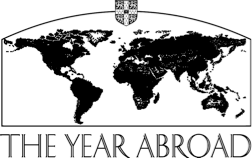 MODERN AND MEDIEVAL LANGUAGES TRIPOS PART IIADDRESS FORMYEAR ABROAD 2020/2021Name.......................................................          College...............................................Address of workplace, university, or school:..................................................................................................................................................................................................................................................................................................................................................................................................................Your private address while abroad:..................................................................................................................................................................................................................................................................................................................................................................................................................Telephone:.........................................................................................................Mobile:..........................................................................................................................Email address: we will continue to contact you through your Hermes email address ......................................................................................................................................Signature......................................................          Date...............................................